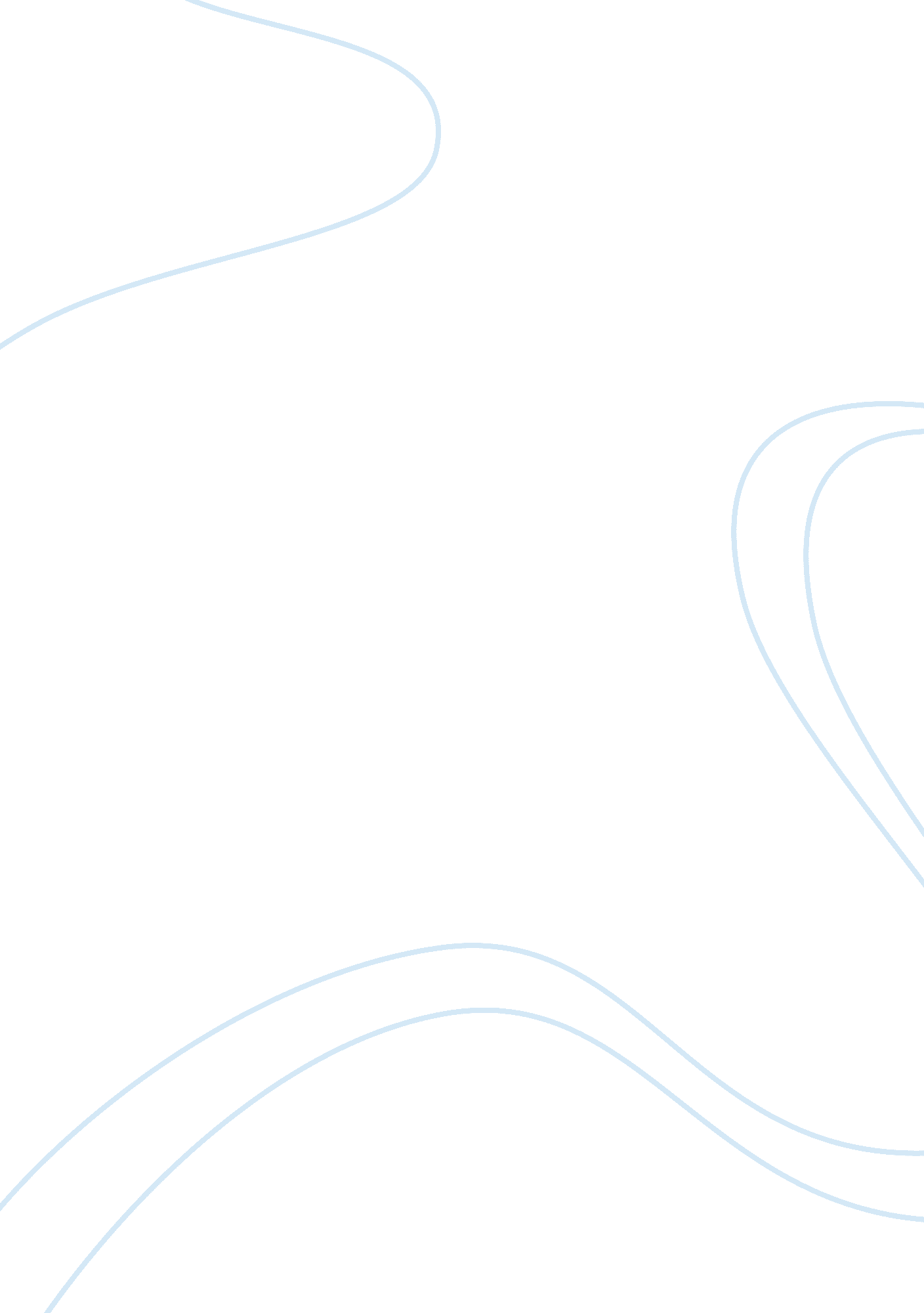 Logistics and supply chain process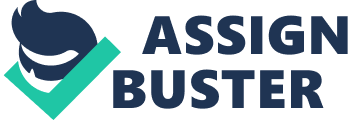 Introduction Logisticss is a portion of the supply concatenation procedure that plans, implements, and controls the efficient and effectual forward and contrary flow and storage of goods, services, and related information between the point of beginning and the point of ingestion, in order to run into client demands by Jiang and Qureshi, ( 2005 ) . Outsourcing logistics is one of the most of import issues to accomplish the demands for more effectual and efficient ways to near fight because outsourcing is about procedure optimisation and transmutation of a concern. It can besides develop a more advantageous scheme administration for back uping companies to obtain the highest public presentation. Bhatnagar et al. , ( 1999 ) claimed that in future, an of import jussive mood for houses will be to better their public presentation on stock list and lead time-related features, while at the same time capturing economic systems of graduated table and bettering client service. Normally, companies decide to outsource some of their direction maps, in order to cut down costs and/or make more effectual usage of working capital. Most companies besides believe that outsourcing is an effectual and efficient manner to execute `` non core-competency '' maps, leting them to concentrate on their operation and distinction public presentation. Mclvor ( 2000 ) stated that the potency for outsourcing has moved on from those activities that are usually regarded as of peripheral concern to the administration such as cleansing, catering and security, to include critical countries of activity, such as design, industry, selling, distribution and information systems, with about the full value concatenation unfastened to the usage of outside supply. In the execution of the logistics agreement increasing attending to relationships and interaction would be good. Rather than sing execution from the position of the company that would hold clear advantages from the contracts. Through direct interaction with a specific concern spouse it would be possible to clear up in greater item what alterations and versions will be required, and what effects can be expected in the web dimensions. Platz and Temponi, ( 2007 ) stated outsourcing is a widely covered subject within operation direction ; it is assorted subjects associating relationship direction and the legal environment for every concern. Furthermore, it is of import that the holistic strategic position for pull offing competences has been applied for capability-based scheme execution. So, a company should be considered from a strategic position by incorporating the determination into the preparation of the corporate scheme of the administration, because the hastening logistics activities, like storage and bringing of materials/products, should be through the full supply concatenation ( Bhatnagar et al, 1999 ) . So, in the hereafter, outsourcing logistics would be of competitory advantage to a company and is likely to be a cardinal frontier of competition in the hereafter. In this paper, it will depict and discourse about outsourcing logistics within company in Thailand. This will besides stand for literature reappraisal, methodological analysis, analysis, recommendation and decision. Background Of Study As good logistics public presentation requires a tradeoff between the demand to cut down overall supply concatenation stock list and lead times, and the chance to capture economic systems of graduated table in logistics activities like repositing and transit. So a batch of companies try to happen the best outsourcing logistics supplier to turn out its logistics operation. By developing ends and choice standards, companies will happen they are better able to find which 3rd party will supply the “ best fit” with their demands and bing operations ( Bhatnagar et al, 1999 ) . Although companies have frequently taken their first outsourcing enterprises in the country of information direction, some have carried the construct into about every aspect of the concern. Currently, outsourcing logistics in Thailand is a more indispensable activity than earlier. Lots of companies who want to obtain more benefit and competitory advantage are seeking to outsource the best public presentation to derive more satisfaction from client service. Jiang and Qureshi ( 2006 ) stated that “ now outsourcing is one of the most recent direction schemes to emerge in response to demands for more efficient ways to turn to organizational competitiveness.” So it is of import that company should be cognizant about doing the determination before subscribing a contract with an outsourcing company. The determination to contract-out logistics can besides be driven by resource and capableness considerations ( Bolumole, 2001 ) . By and large, economic grounds are critical standards for outsourcing, since they cut down costs to administrations. However, fiscal additions ( net income ) are non regarded as standards for outsourcing by international ( non profit-making ) administrations, although low- priced suppliers are considered if other choice standards are met. Hamilton ( 2009 ) posted that “ with capital financess tight, many companies may happen it hard to get the latest state-of-the-art transit direction engineering or retain sufficient staff to pull off new engineering or develop corporate-wide logistics solutions. It is at times like this that they frequently turn to third-party logistics ( 3PLs ) to supply the logistics solutions, and/or logistics service suppliers ( LSPs ) to provide the technological tools and professional services for logistics and supply concatenation optimization.” So this is one of the most of import grounds why companies try to outsource their logistics, because if companies do it themselves, the operation will be dearly-won. In the instance of outsourcing determinations, the critical thing to understand at the beginning is precisely what the outsourced service has to offer to the company, and how this proviso will necessitate to germinate over clip. This paper has been proposed to explicate why a company in Thailand should see outsourcing logistics, which are: Outsourcing logistics can present a better client service, as there is a growing in market demand ; Logisticss activities involve a big committedness of capital ; A company can concentrate more on its nucleus concern. Aims In add-on, a company must cognize how to pass on clearly to prospective service suppliers. So, it is of import that a company gets the right outsourcing for its demands. Doody ( 2007 ) defined that effectual outsourcing investing direction means reassigning day-to-day direction, disposal and describing responsibilities to the outsourcing spouse, leting the investing commission to give more clip to its more critical inadvertence function, as many companies have adopted outsourcing logistics in order to obtain a more competitory advantage from client service, because an outsourcing tendency is a immense challenge for operators, but it is besides a great chance for enlarging their base for concern activities ( Aktas and Ulengin, 2005 ) . Therefore, this survey is to analyze the effectivity and efficiency of outsourcing logistics in Thailand by measuring the satisfaction on the facets of client service. It must be highlighted that the effectivity of outsourcing is measured utilizing sensed steps as described by Elmuti ( 2003 ) . Sankaran ( 2002 ) identified the conceptualization of third-party logistics contracts as: “ The constructs and subcategories that we have induced from the informations can be grouped into four major classs. These we have labelled as follows: ( 1 ) The preliminary. This pertains to the “ coming into being” of the contract, and includes the inception and initial many-sided dialogues. ( 2 ) The physical actualization/realization of the contract. This relates to the direct, concrete, and ongoing physical manifestation of the contract and includes, but is non limited to, the logistical services that are provided in this. ( 3 ) The multi-lateral direction of the contract. This refers to the indirect, managerial planning and controlling of the contract/alliance/relationship. ( 4 ) The context implanting the contract. This relates to influences on the contract that are non intrinsic to any one of the preceding ( viz. , the preliminary, the physical realization, and the direction of the contract ) but instead pervade them all.” Therefore, a company can take the best outsourcing houses to cover with its administration. However, a company outsourcing its logistics may hold another ground to seek to outsource, such as the cost operation, benefit value, and the experience, etc. So, the purpose will be achieved in conformity with the following aims: To appreciate the importance of outsourcing logistics in Thailand ; To reexamine the cardinal constituents of outsourcing logistics in Thailand ; To reexamine the impact of the use of contract outsourcing logistics in Thailand on the administration ; To reexamine the effectivity and efficiency of outsourcing logistics public presentation between Thailand and the UK. In peculiar, research sing the context environing an outsourcing determination 's consequences is likely to be indispensable and utile to corporate outsourcing direction ( Jiang and Qureshi, 2006 ) . In this paper, the outsourcing logistics construct from organisational behavior cognition, suggest two major hypotheses to steer an probe of the outsourcing logistics company in Thailand to better the effectivity and efficiency. Therefore, we hypothesise: The Company outsourcing its logistics will derive an betterment in its operation. The Company outsourcing its logistics has the satisfaction of utilizing an outsourcing house. 